Вариант №3Тест состоит из заданий А и B. На его выполнение отводится 180 мин. Если задание не удается выполнить сразу, перейдите к следующему. Если останется время, вернитесь к пропущенным заданиям. При выполнении тестовых заданий учесть:в языке BASIC операции AND - конъюнкция, EQV - эквивалентность, IMP - импликация, NOT -отрицание, OR - дизъюнкция, XOR - сложение no mod 2 выполняются поразрядно;в языке Pascal операция div означает частное, а операция mod - остаток от деления первого операнда на второй операнд, функция Odd принимает истинное значение при нечетном аргументе, функция Length возвращает длину строки, функция Copy(X,J,L) возвращает подстроку длины L строки X, начиная с J-того символа.Задания АК каждому заданию А даны несколько ответов. Решите задание, сравните полученный ответ с предложенными ответами. В заданиях (А2, А3, А5) может быть более одного верного ответа. В заданиях (А1, А4, А6, А7-А16) - только один ответ верный. В бланке ответов под номером задания поставьте крестик (х) в клеточке, номер которой равен номеру выбранного Вами ответа.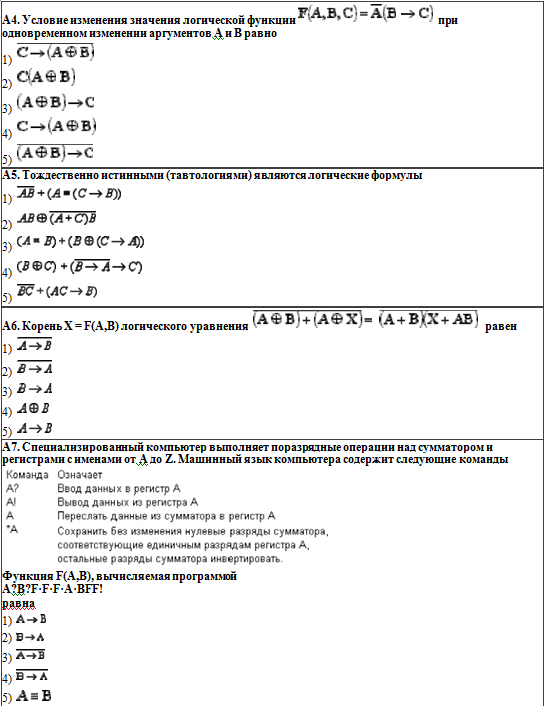 Задания BОтветы к заданиям части В не даны. Решите задание и запишите полученный Вами ответ на бланке рядом с номером задания (В1-В19), начиная с первого окошка. Для записи ответа используйте символы из следующего набора: латинские буквы, цифры, знак минус. Каждый символ, включая знак минус отрицательного числа, пишите в отдельном окошке по приведенным образцам.A1. Шестнадцатеричное число 0.1(2)16 в системе счисления по основанию 8 равно1) 0.01(4210)82) 0.01(02)83) 0.01(1042)84) 0.04(4210)85) 0.01(10)8A2. Выражение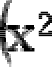 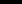 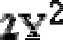 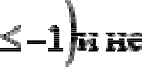 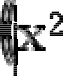 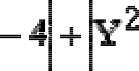 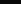 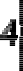 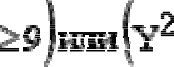 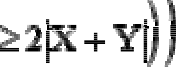 истинно при следующих значениях набора переменных:1) X = -1,Y = 22) X = 0,Y = 23) X = -2,Y = 34) X = 2,Y = 35) X = -1,Y = -1A3. Множество точек выделенной на рисунке области равно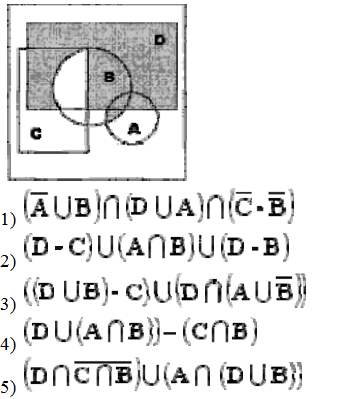 A8. Три подразделения А, В и С торговой фирмы стремились получить по итогам года прибыль.Экономисты высказали следующие предположения:получение прибыли подразделением С не является необходимым для получения прибыли либо подразделением А, либо подразделением В;неверно, что подразделение В получит прибыль только тогда, когда получат прибыль и подразделение А и подразделение С;неверно, что подразделение С получит прибыль, а также что получение прибыли подразделением А не будет достаточным основанием для получения прибыли подразделением В.По завершению года оказалось, что одно из трех предположений ложно. Это означает, что прибыль получили1) А, С	2) В	3) В, С	4) А, В, С	5) А, ВA9. Какие из вычислений совпадают между собой?1) 7D16+308 2) 9616 3) 8A16 + 110121) 1 и 3	2) нет совпадений	3) 2 и 3	4) 1 и 2A10. Какие значения пролучат переменные S, N, K в результате работы приведенного алгоритма?начx (8, 16, 25, 7, 1); k:=0; n:=0нц для i от 1 до 5если x[i] < 10то k:=k + 1 иначе n:=n+1 всё s:= iкц кон1) 4, 2, 3	2) 5, 2, 3	3) 3, 2, 3	4) 6, 2, 3,	5) 3, 3, 2A11. Ниже приведена запись процедуры вычисления разности двоичных чисел:11111001 - 00001001.1 1 1 1 1 0 0 1+ 1 1 1 1 0 1 А 01 1 1 0 1 1 В 1+		1 1 1 1 С D 0 0 0Заменить буквы A, B, C, D на цифры.1) A=0, B=1, C=0, D=12) A=0, B=0, C=1, D=13) A=1, B=0, C=0, D=04) A=1, B=1, C=1, D=15) A=1, B=1, C=1, D=0A12. В записи процедуры умножения двух двоичных чисел заменить буквы A,B,C,D,E цифрами.0 0 1 0·   1 0 1 10 0 1 0+	А 0 1 00 В 0 00 0 C 0	0 0 0 D E 1 1 01) A=1, B=0, C=0, D=0, E=12) A=0, B=0, C=1, D=1, E=13) A=1, B=1, C=1, D=1, E=04) A=0, B=0, C=1, D=1, E=0A13. Пусть А=7, В=5, С=8 (целые). Вычислить значение выражения	?1) 10	2) 15	3) 18	4) 11	5) -5A14. Дан одномерный массив а(5, 6, 1, 3, 4, 7, 2). Чему равно значение с?начi:=7; c:=0нц 100 разj:=a[ i ]; a[ i ]:=i; i:=j; c:=c+iкц вывод с кон1) 301	2) 397	3) 493	4) 109	5) 694A15. Какое значение будет выведено в результате исполнения данного алгоритма? начx:=0;y:=4;d:=6;если y>(-x+2) и y<=0то d:=x+2иначе d:=y+d; d:=d·div(1,d)все вывод d кон1) 2	2) 10	3) 0	4) -2	5) 6A16. Какое значение будет выведено в результате исполнения данного алгоритма? начx1:=0.7;y1:=-1.5;если y1>-x1то d1:=x1+y1иначе d1:=abs(x1-y1)все вывод d1 d1:=1.5кон1) 0.8	2) -0.8	3) 2.2	4) 1.5	5) 2.3B1. Алфавит племени Пиджен состоит из четырех букв. Аборигены закодировали слово CAAD сиспользованием следующей кодовой таблицы: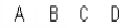 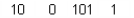 и передали его, не сделав промежутков, отделяющих одну букву от другой. Количество способов прочтения переданного слова равно .B2. Добрый экзаменатор никогда не ставит двоек по информатике. По причине своей доброты онзаранее определил количество отметок каждого вида и произвольно расставил их абитуриентам. Причем количество абитуриентов, которым он не поставил пятерку, оказалось равно 21.Количество информации, содержащееся в сообщении "Абитуриент Иванов не сдал экзамен на отлично", равно 3 - log2 7 бит. Информационный объем сообщения "Абитуриент Сидоров не получил четверку" равен одному биту. Количество абитуриентов, сдавших экзамен на пятерку иличетверку, равно .B3. При совершении сделки купец получил 12 одинаковых по виду золотых монет. Ему сталоизвестно, что одна из монет фальшивая и отличается от настоящей монеты только весом. Для определения фальшивой монеты он пронумеровал монеты числами от 1 до 12 и провел три взвешивания на рычажных весах. Обозначив через Vi - вес монеты с номером i, он записал результаты взвешиваний следующим образом: V1 + V2 + V3 + V4 > V5 + V6 + V7 + V8, V1 + V2 + V5 + V9= V3 + V4 + V10 + V11, V4 + V7 + V9 + V10 < V1 + V3 + V6 + V12. Помогите купцу определить фальшивуюмонету. Номер фальшивой монеты равен .B4. Шестнадцатеричное четырехзначное число начинается цифрой 2. Последнюю цифрупереставили в начало числа. Полученное число оказалось на 71АС16 больше исходного. Исходноечисло, записанное в системе счисления по основанию 16, равно .B5. Основание позиционной системы счисления х, при котором 101х = 505у, равно .B6. Переменные Х, Х1, Х2, Х3 имеют размер - байт, тип - знаковый. В шестнадцатеричной системесчисления Х1 = А316, Х2 = 7Е16, Х3 = В116. Значение выражения Х = (Х1 - Х2)·Х3 в десятичнойсистеме счисления равно .B7. Значение переменной А представлено в формате с плавающей точкой в шестнадцатеричнойсистеме счисления А = 4288000016. Тип переменной А - single для языков BASIC и PASCAL.Десятичное значение числа А равно .B8. Оператор алгоритмического языка BASIC PRINT (15 EQV 51) OR (NOT (15 IMP 85) XOR 51)выведет число, равное .B9. Количество точек с целочисленными координатами, удовлетворяющих условию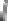 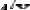 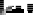 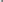 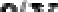 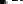 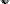 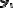 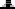 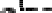 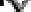 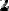 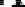 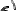 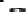 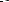 равно .B10. Значение переменной R, вычисленное по блок-схеме,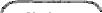 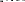 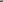 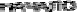 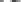 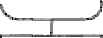 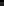 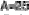 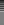 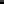 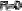 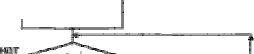 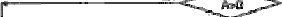 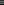 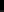 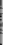 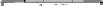 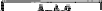 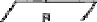 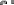 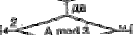 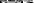 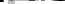 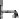 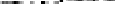 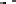 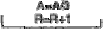 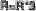 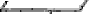 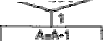 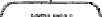 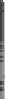 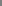 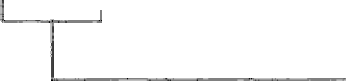 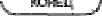 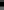 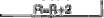 равно .B11. Правило формирования последовательности задается программой на школьномалгоритмическом языкеалг последовательность (арг цел А, В, С) нач цел Кесли B<0 тонц для К от 0 до 3вывод С, ","С:=С·А+Вкц все конПропущенный член последовательности -1, 2, ..., 38, равен .B12. Правило формирования последовательности задается программой на алгоритмическом языкеBASICINPUT "A=", A INPUT "D=", DFOR N = 2 TO 10 STEP 4 B = AS = BFOR K = 1 TO N B = B + DS = S + B NEXT K PRINT S; ","; NEXT NПропущенный член последовательности 39, ..., 11, равен .B13. Значение переменной D, вычисленное в программе, написанной на языке BASIC,D = 0M = 1FOR A = -1 TO 0FOR B = -1 TO 0FOR C = -1 TO 0D = D - (NOT (A AND C) EQV ((B OR A) IMP C)) · M M = M · 2NEXT C NEXT B NEXT APRINT "D="; Dравно .B14. Значение переменной С, вычисленное в программе, написанной на языке Pascal var K,C:integer;begin C:=0;for K:=l to 200 doif (K mod 5 <> 0) and ((K mod 7 = 0) or (K mod 3 = 0)) then C:=C+1; writeln('C=',C)end.равно .B15. Значение переменной S, вычисленной в программе, написанной на языке BASIC,N = 3: DIM A(N), P(N): A(0) = 6: A(1) = 9: A(2) = 5: A(3) = 8 S = 0: FOR L = 0 TO N: P(L) = (N - L) MOD (N+1): NEXT L FOR L = 0 TO N - 1K = 0FOR M = L TO NIF A(P(L)) > A(P(M)) THEN K = K + 1 NEXT MS = S · (N - L + 1) + K NEXT LPRINT "S="; Sравно .B16. Значение переменной Y, вычисленное в программе, написанной на языке Pascal,type table = array[0..2,0..2] of integer; const T: table = ((0,1,2), (2,0,1), (1,2,0));var S, Y, X: integer; beginS:=0; Y:=0; X:=10;while X>0 do begin S:=T[S,2-(X mod 3)]; Y:=Y·3+S;X:=X div 3 end; writeln('Y=', Y) end.равно .B17. Значение переменной K, вычисленное в программе, написанной на языке Pascal,varK: integer; const m=28882;begin K:= 0while m<>0 do begin K:=K+1;m:=m div 10; end; writeln(K) end.равно .B18. База данных "Врачи", наряду с другими, имеет поля с названиями "пол" и "специальность". Вбазе данных находятся записи о врачах трех специальностей. Количество записей N,удовлетворяющих различным запросам, приведено в следующей таблице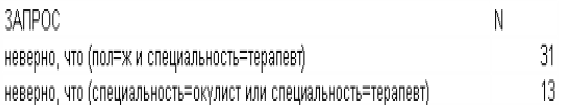 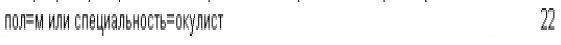 Количество записей, удовлетворяющих запросу "специальность=хирург и пол=м", равно	.B19. Дан фрагмент электронной таблицы в режиме отображения формул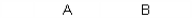 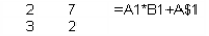 Содержимое ячейки В2 было скопировано в ячейку В3.После этого фрагмент электронной таблицы в режиме отображения результатов вычислений стал иметь вид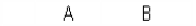 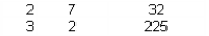 Числовое значение в ячейке В1 равно .